All Government Operations Return to Normal…For NowAs of Friday, January 25, 2019, the federal government is fully funded through February 15.  Federal agencies that experienced a lapse of appropriations have resumed normal operations.OGC’s website has a location for all updates --- http://www.ucdenver.edu/research/OGC/updates/Pages/default.aspx.Some affected federal agencies, such as the National Science Foundation, have published guidance describing the return to operations and detailing agency plans to address activities that were impacted by the partial government shutdown.The following list identifies federal departments and agencies affected by the shutdown:Department of AgricultureDepartment of CommerceDepartment of Homeland SecurityDepartment of Housing and Urban DevelopmentDepartment of JusticeDepartment of StateDepartment of the InteriorDepartment of the TreasuryDepartment of TransportationNational Science FoundationNASASecurity and Exchange CommissionEqual Employment Opportunity CommissionFederal Trade CommissionSmall Business AdministrationPeace CorpsExecutive Office of the PresidentNational Archives and Records AdministrationUSAIDOffice of Personnel ManagementGeneral Services AdministrationEnvironmental Protection AgencyFederal Communications Commission​The following is a list of Frequently Asked Questions regarding how the partial federal shutdown, and the three-week funding period, affects federal awards.Is NIH impacted?No. NIH is an agency of the U.S. Department of Health and Services (HHS), which has received funding through the end of the federal fiscal year, September 30, 2019.I am planning on submitting a proposal to one of the affected agencies. When should I submit my proposal?You should adhere to the deadline dates on all federal notice of funding opportunities, regardless of the agency.  Federal agencies impacted by the partial government shutdown might extend the application deadline; however, this is not a guarantee.I submitted a proposal to an agency during the shutdown. How will this impact my funding?If you submitted a proposal to a federal agency not impacted by the shutdown, then you should learn if you will receive funding on the normal announcement cycle.If you submitted a proposal to a federal agency impacted by the shutdown, then funding decisions are likely to be delayed.  You will want to review agency guidance for any additional information.I contacted a federal agency during the shutdown. When will I hear back from the agency?While the entire federal government is now operational, it may take some time for normal operations to fully resume.  If you have an immediate need, contact the research administrators in your administrative unit or OGC for additional assistance.continuedWhat happens on February 15?Any agency that does not receive appropriations by this deadline will be closed. We will continue to send communications as we receive additional information.  Please contact Ryan Holland with Grants and Contracts at Ryan.Holland@ucdenver.edu or by phone at 303.724.0195 if there are further questions.Effort Reporting Training and Step-by-StepsWe have had many questions over the past few weeks from folks inquiring what an Eper is and why they are getting them? For basic information about Epers, training and step-by-step guides, please visit the Eper Site at https://www.cu.edu/controller/epers-training.  If you have questions on the topic of Effort Reports, please contact Seth Hess at seth.hess@ucdenver.edu or x48018.Financial Services Sponsored Project Training Program – Spring 2019Financial Services is pleased to announce that registration for the sponsored projects training courses for Spring 2019 is now open in SkillSoft.  The courses are offered at both CU Anschutz and CU Denver and are open to all employees. The courses for Spring 2019 are:SP 1 – Introduction to Sponsored ProjectsSP 2 – Cost Principles for Sponsored ProjectsSP 3 – Pre-Award Administration for Sponsored ProjectsSP 4 – Post Award Administration for Sponsored ProjectsSP 5 – Products of ResearchSP 7 – Essential Communication Skills for Research AdministratorsSP 8 – Regulatory Compliance Requirements for Sponsored Projects 1SP 9 – Regulatory Compliance Requirements for Sponsored Projects 2SP 10 – Clinical TrialsSP 11 – Contracting for Sponsored ProjectsNEW COURSE SP 12 – Introduction to 2 CFR 200 (Uniform Guidance) NEW COURSE SP 13 – Introduction to the NIH Grants Policy Statement (NIHGPS)NEW COURSE SP 14 – Advanced Pre-AwardNEW COURSE SP 15 - Advanced Post Award*NEW COURSE SP 16 – Subrecipient Monitoring Policies and Procedures NEW COURSE SP 17 – Gifts to the University *Please note that the Advanced Post Award course replaces SP6: Departmental Best Practices. Registration, course descriptions, and time and date offerings for each course are found in SkillSoft. If you have questions about how to register, you can visit the Skillsoft Help Page: https://www.cu.edu/employee-services/career-advancement-learning/learning/skillsoft/skillsoft-help.Under the Resource Tab, there are a number of resources and quick reference guides.  In particular, the Instructor Led Training (ILT) guide covers how to enroll in an ILT course, how to check your enrollment status, and how to withdraw from an ILT course: https://www.cu.edu/doc/sbsiltpdf-1.  The Enrolling in Instructor Led Training may be helpful as well: https://www.cu.edu/doc/ssqrenrolliltpdf.  Finally, under the Instructor Led Training tab, there is information about where to find instructor led training (ILT) courses.Please feel free to reach out to TK Keith (Thomas.Keithiii@ucdenver.edu) or Shane Jernigan (Shane.Jernigan@ucdenver.edu) if you have questions about the training program.Importance of Maintaining Fiscal Roles on Sponsored ProjectsWe would like to remind our partners about the importance of maintaining fiscal role information for active projects.  Our office is bursting closeout reports based on who is in the PI, Fiscal Manager (GADM) and Speedtype Fiscal staff roles.  In order for the correct person to be receiving the closeout report and all other automated communications such as projects changes and extensions, these need to be accurate at all times.If you need to review who has roles on your projects, please utilize the Fiscal Role reports that can be found in CU Data.  The report is listed under Team Content > Finance > Lookups. Changes to fiscal roles on your projects can be requested at ogc.fiscalroles@ucdenver.edu.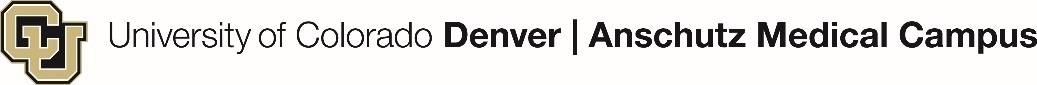            February 2019FINANCIAL SERVICES CONNECTIONOffice of Grants and ContractsOGC EmploymentThe Office of Grants and Contracts is conducting several searches in both the PreAward and PostAward units.  To see a list of specific job duties, please refer to the job posting in CU Careers.Closeout Specialist – A finalist has been selected (#15084).PreAward Manager – Position has been posted and final interviews are taking place (15028).PreAward Specialist – Position has been posted and interviews are taking place (#15316).Billing Specialist – Position has been posted and interviews are taking place (#15392).